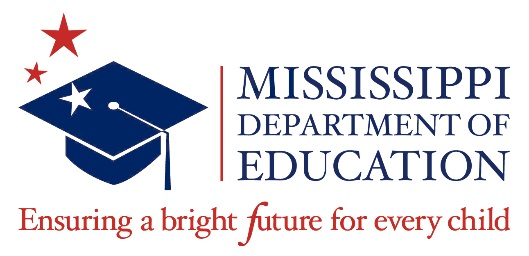 Early Childhood Technical Assistance Request FormPlease complete the information below for on-site technical assistance for early childhood and early childhood special education. Mark all boxes that apply to your on-site request. The Office of Early Childhood will work diligently to adhere to the time frame you have listed but cannot guarantee staff availability.  Therefore, please place your requests for assistance as early as possible. Email this completed form to earlychildhood@mdek12.org. School district/ collaborative:School/site name and physical address:Contact person:Contact’s email:Contact’s phone:Type of early childhood technical assistance needed: ( _x_ all that apply)___Professional Development              ___Coaching ___Reviewing Information/Files          ___ Meeting___Other___________________________________Month/date options of requested technical assistance:Number of expected participants:___Principals                                     ___Assistant Teachers ___Curriculum Coordinators         ___Teachers ___ Child Care Providers                 ___Head Start Staff         Other_________________________________________Topic and description about requested technical assistance:The school district/collaborative is responsible for providing printing/copying of all needed items. The Office of Early Childhood will email the contact person each item that needs to be printed/copied one week prior to the scheduled on-site date.The school district/collaborative is responsible for providing printing/copying of all needed items. The Office of Early Childhood will email the contact person each item that needs to be printed/copied one week prior to the scheduled on-site date.